Sơ yẾU LÝ LỊCHGiới thiệu bản thânGiới thiệu bản thânGiới thiệu bản thânGiới thiệu bản thânGiới thiệu bản thânGiới thiệu bản thânGiới thiệu bản thân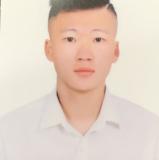 Họ và Tên : NGUYỄN VĂN DUYHọ và Tên : NGUYỄN VĂN DUYHọ và Tên : NGUYỄN VĂN DUYHọ và Tên : NGUYỄN VĂN DUYHọ và Tên : NGUYỄN VĂN DUYHọ và Tên : NGUYỄN VĂN DUYHọ và Tên : NGUYỄN VĂN DUYNgày sinh : 20/10/2001Ngày sinh : 20/10/2001Ngày sinh : 20/10/2001Ngày sinh : 20/10/2001 Chiều cao : 1m 68 Chiều cao : 1m 68 Chiều cao : 1m 68Nơi sinh :  Nam sơn,TP Bắc Ninh, Bắc NinhNơi sinh :  Nam sơn,TP Bắc Ninh, Bắc NinhNơi sinh :  Nam sơn,TP Bắc Ninh, Bắc NinhNơi sinh :  Nam sơn,TP Bắc Ninh, Bắc Ninh Cân nặng: 48kg Cân nặng: 48kg Cân nặng: 48kgĐịa Chỉ:  Nam sơn,TP Bắc Ninh, Bắc NinhĐịa Chỉ:  Nam sơn,TP Bắc Ninh, Bắc NinhĐịa Chỉ:  Nam sơn,TP Bắc Ninh, Bắc NinhĐịa Chỉ:  Nam sơn,TP Bắc Ninh, Bắc Ninh Giới tính : Nam Giới tính : Nam Giới tính : NamCCCD:   027201008844CCCD:   027201008844CCCD:   027201008844CCCD:   027201008844Tình trạng : Độc ThânTình trạng : Độc ThânTình trạng : Độc ThânĐT: 0986.718.630ĐT: 0986.718.630ĐT: 0986.718.630ĐT: 0986.718.630 Địa chỉ Email:  Địa chỉ Email:  Địa chỉ Email: Trình Độ Học VấnTrình Độ Học VấnTrình Độ Học VấnTrình Độ Học VấnTrình Độ Học VấnTrình Độ Học VấnTrình Độ Học VấnTrình Độ Học VấnTên TrườngTên TrườngNăm tốt nghiệpNăm tốt nghiệpNăm tốt nghiệpTrình độXếp loạiXếp loạiCao Đẳng Cơ Điện Xây Dựng Băc Ninh Cao Đẳng Cơ Điện Xây Dựng Băc Ninh 202220222022 kỹ Thuật Điện Công NghiệpKháKháQuá trình làm việcQuá trình làm việcQuá trình làm việcQuá trình làm việcQuá trình làm việcQuá trình làm việcQuá trình làm việcQuá trình làm việcCông ViệcCông tyCông tyMô tả công việcMô tả công việcMô tả công việcMô tả công việcMô tả công việcThực tập sinhCông ty TNHH AG tech,Công ty TNHH AG tech,Làm điện công trình nhà xưởng: chạy máng điện, đi điện lưới xưởng.Thời gian: từ 06/2021->04/2022 Làm điện công trình nhà xưởng: chạy máng điện, đi điện lưới xưởng.Thời gian: từ 06/2021->04/2022 Làm điện công trình nhà xưởng: chạy máng điện, đi điện lưới xưởng.Thời gian: từ 06/2021->04/2022 Làm điện công trình nhà xưởng: chạy máng điện, đi điện lưới xưởng.Thời gian: từ 06/2021->04/2022 Làm điện công trình nhà xưởng: chạy máng điện, đi điện lưới xưởng.Thời gian: từ 06/2021->04/2022 Khả năng về công việcKhả năng về công việcKhả năng về công việcKhả năng về công việcKhả năng về công việcKhả năng về công việcKhả năng về công việcKhả năng về công việcTinh thần trách nhiệm cao trong công việc.Làm việc chăm chỉ và chu đáo với các công việc cần thiết.Có tinh thần trách nhiệm cao và nhiệt tìnhSáng tạo, trí tưởng tượng và làm việc một cách khoa học.Sức khỏe tốt và khả năng làm việc độc lập và ý thức làm việc nhómHòa đông vui vẻ với tất cả mọi ngườiTinh thần trách nhiệm cao trong công việc.Làm việc chăm chỉ và chu đáo với các công việc cần thiết.Có tinh thần trách nhiệm cao và nhiệt tìnhSáng tạo, trí tưởng tượng và làm việc một cách khoa học.Sức khỏe tốt và khả năng làm việc độc lập và ý thức làm việc nhómHòa đông vui vẻ với tất cả mọi ngườiTinh thần trách nhiệm cao trong công việc.Làm việc chăm chỉ và chu đáo với các công việc cần thiết.Có tinh thần trách nhiệm cao và nhiệt tìnhSáng tạo, trí tưởng tượng và làm việc một cách khoa học.Sức khỏe tốt và khả năng làm việc độc lập và ý thức làm việc nhómHòa đông vui vẻ với tất cả mọi ngườiTinh thần trách nhiệm cao trong công việc.Làm việc chăm chỉ và chu đáo với các công việc cần thiết.Có tinh thần trách nhiệm cao và nhiệt tìnhSáng tạo, trí tưởng tượng và làm việc một cách khoa học.Sức khỏe tốt và khả năng làm việc độc lập và ý thức làm việc nhómHòa đông vui vẻ với tất cả mọi ngườiTinh thần trách nhiệm cao trong công việc.Làm việc chăm chỉ và chu đáo với các công việc cần thiết.Có tinh thần trách nhiệm cao và nhiệt tìnhSáng tạo, trí tưởng tượng và làm việc một cách khoa học.Sức khỏe tốt và khả năng làm việc độc lập và ý thức làm việc nhómHòa đông vui vẻ với tất cả mọi ngườiTinh thần trách nhiệm cao trong công việc.Làm việc chăm chỉ và chu đáo với các công việc cần thiết.Có tinh thần trách nhiệm cao và nhiệt tìnhSáng tạo, trí tưởng tượng và làm việc một cách khoa học.Sức khỏe tốt và khả năng làm việc độc lập và ý thức làm việc nhómHòa đông vui vẻ với tất cả mọi ngườiTinh thần trách nhiệm cao trong công việc.Làm việc chăm chỉ và chu đáo với các công việc cần thiết.Có tinh thần trách nhiệm cao và nhiệt tìnhSáng tạo, trí tưởng tượng và làm việc một cách khoa học.Sức khỏe tốt và khả năng làm việc độc lập và ý thức làm việc nhómHòa đông vui vẻ với tất cả mọi ngườiTinh thần trách nhiệm cao trong công việc.Làm việc chăm chỉ và chu đáo với các công việc cần thiết.Có tinh thần trách nhiệm cao và nhiệt tìnhSáng tạo, trí tưởng tượng và làm việc một cách khoa học.Sức khỏe tốt và khả năng làm việc độc lập và ý thức làm việc nhómHòa đông vui vẻ với tất cả mọi ngườiKỹ năngLàm việc nhóm tốt.Có khả năng chịu đựng được áp lực công việc cao. Kiên nhẫn, năng động, linh hoạt, có tinh thần trách nhiệm cao.Khả năng giao tiếp và trình bày tốt.Dễ  thích ứng với môi trường mới.Sử dụng thành thạo Microsoft Word, Excel.Định hướng nghề nghiệp     Tôi mong muốn được làm việc lâu dài, cố định trong một môi trường chuyên nghiệp, năng động. Tôi hy vọng mình sẽ làm tốt công việc được giao, học tập được nhiều kiến thức và kỹ năng sống từ các anh chị đồng  nghiệp. Tôi hy vọng sẽ có môi trường làm việc thuận lợi thúc đẩy tôi học tập để phát triển bản thân. Bản thân tôi mong muốn được hợp tác và làm việc cộng tác lâu dài với quý công ty cùng phát triển đi lên.      Cuối cùng xin trân trọng cảm ơn nhà tuyển dụng đã lưu tâm đọc lý lịch của tôi.